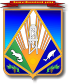 МУНИЦИПАЛЬНОЕ ОБРАЗОВАНИЕХАНТЫ-МАНСИЙСКИЙ РАЙОНХанты-Мансийский автономный округ – ЮграАДМИНИСТРАЦИЯ ХАНТЫ-МАНСИЙСКОГО РАЙОНАР А С П О Р Я Ж Е Н И Еот 20.04.2018                                                                                            № 386-рг. Ханты-МансийскО приемке образовательных организаций Ханты-Мансийского района к началу нового 2018 – 2019 учебного годаВо исполнение Федерального закона от 30 марта 1999 года № 52-ФЗ «О санитарно-эпидемиологическом благополучии населения», 
Правил противопожарного режима в Российской Федерации, утвержденных постановлений Правительства Российской Федерации 
от 25 апреля 2012 года № 390, постановлений Главного государственного санитарного врача Российской Федерации от 29 декабря 2010 года № 189 
«Об утверждении санитарно-эпидемиологических правил и нормативов 2.4.2.2821-10», от 15 мая 2013 года № 26 «Об утверждении санитарно-эпидемиологических правил и нормативов 2.4.1.3049-13», руководствуясь письмом Министерства образования и науки от 16.05.2016 № ЛО-596/12 «О подготовке к новому учебному году», в целях организации своевременной и качественной подготовки образовательных организаций Ханты-Мансийского района к новому 2018 – 2019 учебному году:1. Комитету по образованию администрации Ханты-Мансийского района, муниципальному казенному учреждению Ханты-Мансийского района «Комитет по культуре, спорту и социальной политике»                               в срок  до 23 июля 2018 года провести мероприятия по устранению                     в подведомственных образовательных организациях нарушений, указанных в предписаниях надзорных органов, согласно объемам финансирования.2. Утвердить форму акта проверки готовности образовательных организаций    к    началу    нового   2018 – 2019   учебного   года   согласноприложению 1.3.      Создать      межведомственную       комиссию       по       приемкеобразовательных организаций к новому 2018 – 2019 учебному году 
в составе согласно приложению 2.4. Межведомственной комиссии:4.1. Осуществить приемку образовательных организаций Ханты-Мансийского района с 23 июля 2018 года по 12 августа 2018 года согласно приложению 3.4.2. Представить отчет главе Ханты-Мансийского района о готовности образовательных организаций к работе в срок 
до 15 августа 2018 года.5. Муниципальному казенному учреждению «Управление технического обеспечения» обеспечить доставку водным и автомобильным транспортом членов комиссии к местам проведения приемок образовательных организаций согласно приложению 3.6. Рекомендовать главам сельских поселений обеспечить участие представителя администрации сельского поселения в работе межведомственной комиссии.7. Опубликовать распоряжение в газете «Наш район» и разместить 
на официальном сайте администрации Ханты-Мансийского района. 8. Контроль за выполнением распоряжения возложить 
на заместителя главы Ханты-Мансийского района по социальным вопросам.Глава Ханты-Мансийского района                                               К.Р.МинулинПриложение 1к распоряжению администрацииХанты-Мансийского района от 20.04.2018 № 386-рАктпроверки готовности муниципальной организации, осуществляющей образовательную деятельность, к новому 2018 – 2019 учебному годуСоставлен «_____» _________________20______ г._________________________________________________________________________________,(полное наименование организации, год постройки) _________________________________________________________________________________,(учредитель организации)_________________________________________________________________________________,(юридический адрес, физический адрес организации)____________________________________________________________________________________________________.(фамилия, имя, отчество руководителя организации, № телефона)В соответствии с распоряжением администрации Ханты-Мансийского района 
от «_____»_______________№ _____ в период с «____» по «____» ____________20___года комиссией в составе: председатель комиссии:___________________________________________________________________________, (должность, фамилия, имя, отчество)секретарь комиссии:___________________________________________________________________________,(должность, фамилия, имя, отчество)члены комиссии:от администрации учреждения образования _______________________________,                                                                                   (должность, фамилия, имя, отчество)от муниципального органа, осуществляющего управление в сфере образования, ___________________________________________________________________________,от муниципального органа, осуществляющего управление в сфере культуры, ___________________________________________________________________________,от отдела надзорной деятельности и профилактической работы по городу Ханты-Мансийску и району Управления надзорной деятельности и профилактической работы Главного управления МЧС России по ХМАО – Югре ______________________ ___________________________________________________________________________,от территориального отдела Федеральной службы по надзору в сфере защиты прав потребителей и благополучия человека по г. Ханты-Мансийску и Ханты-Мансийскому району ________________________________________________________,от МО МВД России «Ханты-Мансийский»________________________________,от отдела по организации работы комиссии по делам несовершеннолетних 
и защите их прав администрации Ханты-Мансийского района ___________________________________________________________________________,от администрации сельского поселения   __________________________________проведена проверка образовательных организаций.I. Основные результаты проверки	В ходе проверки установлено:1. Учредительные документы юридического лица (в соответствии со ст. 52 Гражданского кодекса Российской Федерации) в наличии и оформлены в установленном порядке:Устав ________________________________________________________________    (полное наименование образовательной организации)№ от «___» ______ 20__ года;свидетельство о государственной регистрации права на оперативное управление от «____» ________ 20 ___ года № ____, подтверждающее закрепление за организацией собственности учредителя (на правах оперативного пользования или передачи 
в собственность образовательному учреждению);свидетельство о государственной регистрации права от «____» ____ 20____ года 
№ _____ на пользование земельным участком, на котором размещена организация 
(за исключением зданий, арендуемых организацией);свидетельство об аккредитации организации выдано «___» _______ 20____ года, ___________________________________________________________________________,(наименование органа управления, выдавшего свидетельство)серия ______ № _________, срок действия свидетельства с «____» _______ 20____ года 
до «____» ______ 20__ года.Лицензия на право ведения образовательной деятельности установленной формы и выданной «_____» _____________ 20____ года, серия __________________, 
№ _________, регистрационный номер ________________________________________ ___________________________________________________________________________,(наименование органа управления, выдавшего лицензию)срок действия лицензии –  ____________________________________________________.2. Паспорт безопасности организации от «___» _________ 20__ года оформлен.Декларация пожарной безопасности организации от «___» _________ 20__ года оформлена.План подготовки организации к новому учебному году_________________________________________________ и согласован установленным порядком.        (разработан, не разработан)3. Количество зданий (объектов) организации – _____ единиц, в том числе общежитий _____ единиц на ______ мест.Качество и объемы проведенных в 20__ году:а) капитальных ремонтов объектов – __________________________, в том числе:                                                                                                     (всего)________________________, выполнены  _______________________________________,      (наименование объекта)                                       (наименование организации,  выполнявшей работы)акт приемки ____________________, гарантийные обязательства ___________________;                            (оформлены, не оформлены)                                                               (имеются, не имеются)________________________, выполнены  _______________________________________, (наименование объекта)                                     (наименование организации, выполнявшей работы)акт приемки ____________________, гарантийные обязательства ___________________;                           (оформлены, не оформлены)                                                              (имеются, не имеются)б) текущих ремонтов на _______ объектах, в том числе: ________________________, выполнены  _______________________________________,     (наименование объекта)                                         (наименование организации,  выполнявшей работы)акт приемки ____________________, гарантийные обязательства ___________________;                         (оформлены, не оформлены)                                                                (имеются, не имеются)в) иных видов ремонта на _______ объектах образовательной организации:___________________________________________________________________________;(наименование объекта, вид ремонта)___________________________________________________________________________;(наименование объекта, вид ремонта)г) потребность в капитальном ремонте  (реконструкции)  в  новом учебном году – _____________________________.                         (имеется, не имеется)Проведение работ необходимо  _____________________________________________________________________________________________________________________(при необходимости проведения указанных работ перечислить их количество и основной перечень работ)4. Контрольные нормативы и показатели, изложенные в приложении к лицензии, соблюдаются (не соблюдаются):а) виды образовательной деятельности и предоставление дополнительных образовательных услуг: ______________________________________________________;                                                        (наименование видов деятельности и дополнительных услуг)б) проектная допустимая численность обучающихся – ________ человек;в) численность обучающихся по состоянию на день проверки – ___ человек, 
в том числе _______________ человек обучающихся с применением дистанционных образовательных технологий;г) численность выпускников 20__ – 20__ годов – ________ человек; из них поступивших в ВУЗы – ____________ человек, профессиональные образовательные организации – ____ человек, работают – ________ человек; не работают – ____человек;д) количество обучающихся, подлежащих поступлению в текущем году 
в 1 класс (на первый курс) – _____ человек;е) количество классов по комплектованию:классов всего – _______; количество обучающихся – _____ человек;из них обучаются:в 1 смену – ____ классов, ______ обучающихся;во 2 смену – ____ классов, ______ обучающихся;ж) наличие образовательных программ – _________________________________;                                                                                             (имеются, не имеются)з) наличие программ развития образовательной организации – _______________;                                                                                                                               (имеются, не имеются)и) укомплектованность штатов организации:педагогических работников – ______ человек, ___%;научных работников – ______ – ______ человек, ___%;инженерно-технических работников – _____ человек, __%;административно-хозяйственных работников – _____ человек, ___%;производственных работников – _____ человек, ___%;учебно-воспитательных работников – _____ человек, ___%;медицинских и иных работников, осуществляющих вспомогательные функции –_____ человек, ___%;к) наличие плана работы организации на 20_____ – 20_____ учебный год –_______________________.         (имеется, не имеется)5. Состояние материально-технической базы и оснащенности образовательного процесса оценивается как ________________________________:                                           (удовлетворительное, неудовлетворительное).а) наличие материально-технической базы и оснащенности организации:б) наличие и характеристика объектов культурно-социальной, спортивной и образовательной сферы:физкультурный зал – имеется (не имеется), приспособлен (типовое помещение), емкость  _____ человек, состояние – удовлетворительное (неудовлетворительное);тренажерный зал – имеется (не имеется), приспособлен (типовое помещение), емкость – _____человек, состояние – удовлетворительное (неудовлетворительное);бассейн – имеется (не имеется), приспособлен (типовое помещение), емкость – _____человек, состояние – удовлетворительное (неудовлетворительное);музыкальный зал – имеется (не имеется), приспособлен (типовое помещение), емкость – ____ человек, состояние – удовлетворительное (неудовлетворительное);музей – имеется (не имеется), приспособлен (типовое помещение), емкость – _____ человек, состояние – удовлетворительное (неудовлетворительное);учебные мастерские – имеются (не имеются), приспособлен (типовое помещение), емкость – ____ человек, профиль мастерских, количество единиц каждого профиля (швейная мастерская – 1; столярная мастерская – 1 и др.), состояние – удовлетворительное (неудовлетворительное);компьютерный класс – имеется (не имеется), приспособлен (типовое помещение), емкость – _______человек, состояние – удовлетворительное (неудовлетворительное), наличие документов, подтверждающих разрешение эксплуатации компьютерного класса, когда и кем выдано, номер документа;в) организация компьютерной техникой –  ________________________________:                                                              (обеспечена, обеспечена не в полном объеме, не обеспечена)общее количество компьютерной техники – _______ единиц, из них подлежит списанию – ____ единиц, планируется к закупке в текущем учебном году – ____единиц. Основные недостатки: _______________________________________________________;г) наличие и обеспеченность организации спортивным оборудованием, инвентарем – _________________________, обеспечивает (не обеспечивает) проведение 
                                     (имеются, не имеются)занятий, его состояние удовлетворительное (неудовлетворительное), акт-разрешение 
на использование спортивного оборудования в образовательном процессе 
от «___» __________ 20__ года № ___,  _________________________________________.                                                                     (наименование органа оформившего акт-разрешение)Потребность в спортивном оборудовании:  ___________________________________________________________________________________________________________.                                            (наименование оборудования, количество оборудования)Основные недостатки:  ____________________________________________________________________________________________________________________________;д) обеспеченность организации учебной мебелью – удовлетворительное (неудовлетворительное). Потребность в замене мебели:комплект-классов – ___; доска ученическая – ____; шкаф книжный – ___ и т.д.;е) обеспеченность организации бытовой мебелью – удовлетворительное (неудовлетворительное). Потребность в замене мебели:шкаф плательный – ____; стулья офисные – ____; кровати – ____ и т.д.;ж) сведения о книжном фонде библиотеки организации:число книг – ____; фонд учебников – _____, ______%;научно-педагогическая и методическая литература – _____.Основные недостатки:  ____________________________________________________________________________________________________________________________.Потребность в обновлении книжного фонда  ______________________________;                                                                                                       (имеется, не имеется)з) здания и объекты организации оборудованы (не оборудованы) техническими средствами безбарьерной среды для передвижения обучающихся с ограниченными возможностями здоровья.6. Состояние земельного участка закрепленного за организацией – _______________________________________________________________________________________:(удовлетворительное, неудовлетворительное)общая площадь участка – ______ га;наличие специально оборудованных площадок для мусоросборников, их техническое состояние и соответствие санитарным требованиям – _____________________________________________________________________________________________.(имеются (не имеются), их состояние и соответствие санитарным требованиям)Основные недостатки: ____________________________________________________________________________________________________________________________;наличие спортивных сооружений и площадок, их техническое состояние и соответствие санитарным требованиям – ___________________________________________________________________________________________________________________.               (имеются (не имеются), их описание, состояние и соответствие требованиям безопасности)Требования техники безопасности при проведении занятий на указанных объектах ____________________________________.                        (соблюдаются, не соблюдаются)Основные недостатки:  ____________________________________________________________________________________________________________________________.7. Медицинское обслуживание в организации  _____________________________;                                                                                                 (организовано, не организовано)а) медицинское обеспечение осуществляется  ______________________________                                                                                                                          (штатным, внештатным)медицинским персоналом в количестве ____ человек, в том числе:Лицензия на медицинскую деятельность оформлена (не оформлена) 
от «____» ______________ 20_____года, № _______, регистрационный номер _____________________;б) в целях медицинского обеспечения обучающихся в организации оборудованы:медицинский кабинет – имеется (не имеется), приспособлен (типовое помещение), емкость – _______ человек, состояние – удовлетворительное (неудовлетворительное);логопедический кабинет – имеется (не имеется), приспособлен (типовое помещение), емкость – ______ человек, состояние – удовлетворительное (неудовлетворительное);кабинет педагога-психолога – имеется (не имеется), приспособлен (типовое помещение), емкость – _______ человек, состояние – удовлетворительное (неудовлетворительное);стоматологический кабинет – имеется (не имеется), приспособлен (типовое помещение), емкость – _____________ человек, состояние – удовлетворительное (неудовлетворительное);процедурная – имеется (не имеется), приспособлен (типовое помещение), емкость – ____ человек, состояние – удовлетворительное (неудовлетворительное).Потребность в медицинском оборудовании _______________________________:                                                                                                     (имеется, не имеется)___________________________________________________________________________.(при наличии потребности указать основной перечень оборудования)Основные недостатки:  ____________________________________________________________________________________________________________________________.8. Питание обучающихся –  _____________________________________________:                                                                      (организовано, не организовано)а) питание организовано в _________________ смены, в _____________________                                                                              (количество смен)                        (количество столовых)столовых на ____ посадочных мест. Буфет __________________ на ____ мест. Качество                                                                          (имеется, не имеется)эстетического оформления залов приема пищи  __________________________________,                                                                                                    (удовлетворительное, неудовлетворительное)гигиенические условия перед приемом пищи ____________________________________;                                                                                        (соблюдаются, не соблюдаются)б) процент охвата горячим питанием составляет ___________%, в том числе питанием детей из малоимущих семей в количестве _____ детей, что составляет _____% от их общего количества;в) приготовление пищи осуществляется ______________________________________________________________________________________________________________.(из продуктов, закупаемых организацией, полуфабрикатов по заключенным договорам и др., реквизиты договора)Основные недостатки:  ____________________________________________________________________________________________________________________________;г) хранение продуктов ______________________________, санитарным нормам 
                                                             (организовано, не организовано)________________________________.            (соответствует, не соответствует)Основные недостатки:  ____________________________________________________________________________________________________________________________;д) обеспеченность технологическим оборудованием – ______________________,                                      						              (достаточное, не достаточное)его техническое состояние ___________________________________________________,                                                               (соответствует, не соответствует нормативным требованиям)акты допуска к эксплуатации ________________________________.                                                                                 (оформлены, не оформлены)Требования техники безопасности при работе с использованием технологического оборудования  ______________________________________________.                                                                                        (соблюдаются, не соблюдаются)Основные недостатки:  ____________________________________________________________________________________________________________________________.Потребность в закупке дополнительного технологического оборудования _____________________________________:                      (имеется, не имеется)___________________________________________________________________________;(при необходимости указать наименование и количество оборудования)е) санитарное состояние пищеблока, подсобных помещений и технологических цехов и участков _________________________________________.                                (соответствует, не соответствует санитарным нормам)Основные недостатки:  ____________________________________________________________________________________________________________________________;ж) обеспеченность столовой посудой  ____________________________________;                                                                                           (достаточное, не достаточное)з) документация и инструкции, обеспечивающие деятельность столовой 
и ее работников _______________________________.                                    (имеется, не имеется)Основные недостатки:  ____________________________________________________________________________________________________________________________;и) примерное двухнедельное меню, утвержденное руководителем образовательной организации  ________________________________________________;                                                                             (имеется, не имеется)к) питьевой режим обучающихся ________________________________________,                                                                               (организован, не организован)___________________________________________________________________________.(указать способ организации питьевого режима)Основные недостатки:  ____________________________________________________________________________________________________________________________;л) наличие  договора  на  оказание  санитарно-эпидемиологических услуг (дератизация, дезинфекция) _____________________, _____________________________                                                      (имеется, не имеется)___________________________________________________________________________.(реквизиты договора, №, дата, организация, оказывающая услуги)9. Нормы освещенности учебных классов (аудиторий), кабинетов сотрудников 
и производственных помещений (участков) и др. _________________________________                                                                                                                (соответствует, не соответствует)санитарно-гигиеническим требования к естественному, искусственному освещению жилых и общественных зданий.Основные недостатки:  ____________________________________________________________________________________________________________________________.10. Транспортное обеспечение организации –  _____________________________;                                                                                                                   (организовано, не организовано)а) необходимость в подвозе обучающихся к местам проведения занятий – ______________________;       (имеется, не имеется)б) общее количество обучающихся, нуждаюшихся в подвозе к местам проведения занятий – ____ человек, ___% от общего количества обучающихся;в) обеспеченность организации транспортными средствами, в том числе для перевозки обучающихся:г) наличие оборудованных мест стоянки (боксов), помещений для обслуживания и ремонта автомобильной техники – ___________________________________________,                                                                                                                     (имеется, не имеется)установленным требованиям  _________________________________________________.                                                          (соответствуют, не соответствуют)Основные недостатки:  ____________________________________________________________________________________________________________________________.Потребность в замене (дополнительной закупке) –  _________________________,                                                                                                                               (имеется, не имеется)количество – ____ единиц.11. Мероприятия по обеспечению охраны и антитеррористической защищенности организации __________________________________________________:                                                                                 (выполнены, не выполнены)а) охрана   объектов организации осуществляется  _____________________________________________________________________________________________________(указать способ охраны – сторожа, вневедомственная охрана, частная охранная организация)в составе ____ сотрудников. Ежедневная охрана осуществляется сотрудниками 
в составе _______ человек. Договоры по оказанию охранных услуг заключены:__________________________________________________________________________________;(наименование услуг, наименование организации, № и дата лицензии на оказание услуг, № и дата договора)___________________________________________________________________________;(наименование услуг, наименование организации, № и дата лицензии на оказание услуг, № и дата договора)б) объекты организации системой охранной сигнализации  __________________;     (оборудованы, не оборудованы)в) системами видеонаблюдения и охранного телевидения объекты _______________________________________;     (оборудованы, не оборудованы)г) прямая связь с органами МВД (ФСБ) организована с использованием ___________________________________________________________________________;(указать способ связи: кнопка экстренного вызова, телефон АТС и др.)д) территория организации ограждением __________________________________                                                                                                                (оборудована, не оборудована) и ________________________________ несанкционированный доступ;              (обеспечивает, не обеспечивает)е) дежурно-диспетчерская (дежурная) служба  _____________________________.                                                                                                  (организована, не организована)Основные недостатки:  ____________________________________________________________________________________________________________________________.12. Обеспечение пожарной безопасности организации  ______________________                                                        (соответствует, не соответствует)нормативным требованиям:а) органами Государственного пожарного надзора в 20_____ году проверка состояния пожарной безопасности _____________________________,                                                                    (проводилась, не проводилась)___________________________________________________________________________.(номер и дата акта, наименование организации, проводившей проверку)Основные результаты проверки __________________________________________ и предписания ______________________________________________________________;б) требования пожарной безопасности  ___________________________________;                                                                                                       (выполняются, не выполняются)в) системой пожарной сигнализации объекты организации  __________________. (оборудованы, не оборудованы)В организации установлена   ____________________________________________,                                                                  (тип (вид) пожарной сигнализации)обеспечивающая ____________________________________________________________.                               (описание заданного вида извещения о пожаре и (или) выдачи команд на                                                       включение автоматических установок пожаротушения)Пожарная сигнализация находится  ______________________________________;                                                                                                       (в исправном, неисправном состоянии)г) здания и объекты организации системами противодымной защиты ___________________________________________________________________________;(оборудованы, не оборудованы)д) система передачи извещений о пожаре  _________________________________                                                                                 (обеспечивает, не обеспечивает)автоматизированную передачу по каналам связи извещений о пожаре;е) система противопожарной защиты и эвакуации обеспечивает ___________________________________ защиту людей и имущества от воздействия       
          (обеспечивает, не обеспечивает)опасных факторов пожара. Состояние эвакуационных путей и выходов ______________________________________________________________ беспрепятственную эвакуацию                 (обеспечивает, не обеспечивает)обучающихся и персонала в безопасные зоны. Поэтажные планы эвакуации разработаны (не разработаны). Ответственные за противопожарное состояние помещений назначены (не назначены);ж) проверка состояния изоляции электросети и заземления оборудования _____________________. Вывод на основании акта №______ от «___» ______20__ года,           (проводилась, не проводилась) выданного _________________________________________________________________                                                              (наименование организации, проводившей проверку) __________________________________________;                      (соответствует (не соответствует) нормам)з) проведение инструктажей и занятий по пожарной безопасности, а также ежеквартальных тренировок по действиям при пожаре  ___________________________.                                                                                               (организовано, не организовано)В ходе проверки выявлены (не выявлены) нарушения требований пожарной безопасности: _____________________________________________________________________________________________________________________________________________________________________________________________________________________.13. Мероприятия по подготовке к отопительному сезону в организации ___________________________________________________________________________.(проведены, не проведены, проведены не в полном объеме)Отопление помещений и объектов организации осуществляется___________________________________________________________________________,(указать характер отопительной системы (теплоцентраль, котельная, печное)состояние  _________________________________________________________________.                             (удовлетворительное, неудовлетворительное)Опрессовка отопительной системы  ______________________________________,                                                                                                             (проведена, не проведена)___________________________________________________________________________.(дата и № документа, подтверждающего проведение опрессовки)Обеспеченность топливом составляет ___________% от годовой потребности.Потребность в дополнительном обеспечении составляет ____%. Хранение топлива _______________________________.         (организовано, не организовано)14. Режим воздухообмена в помещениях и объектах организации ______________________________. (соблюдается, не соблюдается)Воздухообмен осуществляется за счет  ___________________________________.                                                                  (указать тип вентиляции (приточная, естественная и др.)Состояние системы вентиляции обеспечивает (не обеспечивает) соблюдение установленных норм воздухообмена.15. Водоснабжение образовательной организации осуществляется _______________________________________________________________________________________.16. Газоснабжение образовательной организации: __________________________.17. Канализация  ______________________________________________________.II. Заключение комиссии___________________________________________________________________________(полное наименование организации)к новому 20__ – 20__ учебному году ___________________________________.                                                                                       (готова, не готова)III. Основные замечания и предложения комиссии по результатам проверки1. В ходе проведения проверки выявлены нарушения, влияющие на организацию учебного процесса: __________________________________________________________(отражаются нарушения, выявленные по основным направлениям проверки)_________________________________________________________________________________________________________________________________________________________________________________________________________________________________.2. В связи с нарушениями, выявленными при проведении проверки готовности организации к новому учебному году, комиссия рекомендует руководителю образовательной организации: в срок до «____» _______ 20__ года разработать детальный план устранения выявленных недостатков и согласовать его с председателем комиссии;в период с «___» ________ по «_____» ________ 20__ года организовать работу по устранению выявленных нарушений;в срок до «___» _______ 20__ года представить в комиссию отчет о принятых мерах по устранению выявленных нарушений для принятия решения.Председатель комиссии  ________________________________________________Секретарь комиссии____________________________________________________Члены комиссии: (с указанием должности, Ф.И.О.), подписьот администрации учреждения образования _______________________________,от муниципального органа, осуществляющего управление в сфере образования, ___________________________________________________________________________,от муниципального органа, осуществляющего управление в сфере культуры, ___________________________________________________________________________,от отдела надзорной деятельности и профилактической работы по городу Ханты-Мансийску и району Управления надзорной деятельности и профилактической работы Главного управления МЧС России по ХМАО – Югре ______________________,от территориального отдела Федеральной службы по надзору в сфере защиты прав потребителей и благополучия человека по г. Ханты-Мансийску и Ханты-Мансийскому району ________________________________________________________,от МО МВД России «Ханты-Мансийский»________________________________,от бюджетного учреждения Ханты-Мансийского автономного округа – Югры «Ханты-Мансийская районная больница»_______________________________________,от отдела по организации работы комиссии по делам несовершеннолетних 
и защите их прав администрации Ханты-Мансийского района ___________________________________________________________________________,от администрации сельского поселения  __________________________________.Приложение 2к распоряжению администрации Ханты-Мансийского района от 20.04.2018 № 386-рСОСТАВмежведомственной комиссии по приемке образовательных организацийк новому 2018 – 2019 учебному годуПриложение 3к распоряжению администрацииХанты-Мансийского района от 20.04.2018 № 386-рГРАФИКприемки образовательных организаций Ханты-Мансийского района к новому 2018 – 2019 учебному годуПримечание: допускается изменение сроков приемки за счет их переноса не более чем на 5 дней.№ п/пОбъекты материально-технической базыНеобхо-димоИме-етсяПроцент оснащен-ностиНаличие документов по технике безопас-ностиНаличие актов разрешения на эксплуатациюНаличие и состояние мебелиОборудо-вание средствами пожароту-шенияПриме-чание1.Кабинеты начальных классов2.Кабинеты иностранного языка3.Кабинет физики4....5....ДолжностьПрофиль работыКоличество ставокХарактер работы (штат, договор)Примечание№ п/пНаиме-нованиеМарка транспортного средстваКоличествоГод приобретенияСоответствие требованиям ГОСТа Р 51160-98 «Автобусы для перевозки детей. Технические требования»Техничес-кое состояниеПриме-чаниеМаксимова Л.В.– заместитель главы Ханты-Мансийского района 
по социальным вопросам, председатель комиссииКонкина Т.В.– председатель комитета по образованию администрации района, заместитель председателя комиссииЧеркашин А.М.– эксперт 1 категории отдела обеспечения комплексной безопасности образовательных учреждений Ханты-Мансийского района комитета по образованию администрации района, секретарь комиссииЧлены комиссии:Проценко Л.П.– директор МКУ ХМР «Комитет по культуре, спорту и социальной политике» Буракова М.Н.– начальник отдела по организации работы комиссии по делам несовершеннолетних и защите их прав администрации района– представитель отдела по г. Ханты-Мансийску и Ханты-Мансийскому району управления Федеральной службы по надзору в сфере защиты прав потребителей и благополучия человека (по согласованию)– представитель отдела надзорной деятельности 
и профилактической работы по городу Ханты-Мансийску 
и району Управления надзорной деятельности 
и профилактической работы Главного управления МЧС России по ХМАО – Югре (по согласованию)– представитель МО МВД России «Ханты-Мансийский» 
(по согласованию)– представители администраций сельских поселений 
(по согласованию).№п/пМесто проведения приемокНаименование ОУСрок приемки1.д. Согом МКОУ ХМР «СОШ д. Согом»23 – 25 июля2018 года2.с. Селиярово МКОУ ХМР «СОШ с. Селиярово»26 июля 2018 года3.д. Ягурьяхд. Шапша1. МКОУ ХМР «СОШ д. Ягурьях»2. МКОУ ХМР «СОШ д. Шапша»3. МКДОУ ХМР «Детский сад «Светлячок» д. Шапша»27 июля 2018 года4.с. Тюли п. Выкатнойс. Реполовоп. Сибирскийс. Цингалы 1. МКОУ ХМР «ООШ с. Тюли»2. МКДОУ ХМР «Детский сад «Чебурашка» 
с. Тюли» 3. МКОУ ХМР «СОШ им. Героя Советского Союза П.А.Бабичева п. Выкатной»4. МКДОУ ХМР «Детский сад «Родничок» п. Выкатной»5. МКОУ ХМР «ООШ с. Реполово»6. МКОУ ХМР «СОШ п. Сибирский»7. МКОУ ХМР «СОШ с. Цингалы»30 июля – 2 августа2018 года5.с. Нялинское с. Зенково п. Пырьяхс. Кышик1. МКОУ ХМР «СОШ с. Нялинское им. Героя Советского Союза В.Ф.Чухарева»2. Инфраструктурный объект образования «Начальные классы с. Зенково» МКОУ ХМР «СОШ д. Шапша»3. МКОУ ХМР «ООШ п. Пырьях»4. МКДОУ ХМР «Детский сад «Колобок» п. Пырьях»5. МКОУ ХМР «СОШ с. Кышик»3 – 5 августа2018 года6.д. Белогорьеп. Кирпичныйп. Луговскойс. Троицас. Елизаровоп. Кедровыйп. Красноленинскийп. Урманный1. МКОУ ХМР «ООШ д. Белогорье»2. МКДОУ  ХМР  «Детский сад «Мишутка» д. Белогорье»3. МКОУ ХМР «СОШ п. Кирпичный»4. МБОУ ХМР «СОШ п. Луговской»5. МКДОУ  ХМР  «Детский сад «Голубок» п. Луговской»6. МБУ ДО ХМР (структурное подразделение п. Луговской)7. МБОУ ДОД «Детско-юношеская спортивная школа» (отделение п. Луговской)8. МКОУ ХМР «СОШ с. Троица»9. МКДОУ ХМР «Детский сад «Росинка» с. Троица»10. МКОУ ХМР «СОШ с. Елизарово»11. МКОУ ХМР «СОШ им А.С.Макшанцева п. Кедровый»12. МКДОУ  ХМР  «Детский сад «Солнышко» п. Кедровый»13. МБОУ ДОД «Детско-юношеская спортивная школа» (отделение п. Кедровый)14. МКОУ ХМР «СОШ п. Красноленинский»15. МКДОУ ХМР «Детский сад «Лучик» п. Урманный»6 – 9 августа2018 года7.с. Батовоп. Горноправдинскп. Бобровскийд. Ярки 1.МКОУ ХМР «СОШ с. Батово»2. МБОУ ХМР «СОШ п. Горноправдинск»3. МБОУ ХМР «НОШ п. Горноправдинск»4. МБУ ДО ХМР (структурное подразделение 
п. Горноправдинск)5. МКДОУ  ХМР  «Детский сад «Березка» п. Горноправдинск»6. МКДОУ  ХМР  «Детский сад «Сказка» п. Горноправдинск»7. МБОУ ДОД ХМР «Детская музыкальная школа»8. МБОУ ДОД «Детско-юношеская спортивная школа» (отделение п. Горноправдинск)9. МКОУ ХМР «СОШ п. Бобровский»10. МКДОУ  ХМР  «Детский сад  «Елочка» п. Бобровский»11. МКДОУ ХМР  «Детский сад «Улыбка» д. Ярки»10 – 12 августа 2018 года